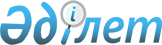 О внесении изменений в решение Жамбылского областного маслихата от 7 декабря 2011 года № 41-3 "Об областном бюджете на 2012-2014 годы"
					
			Утративший силу
			
			
		
					Решение Жамбылского областного маслихата от 26 ноября 2012 года № 9-2. Зарегистрировано Департаментом юстиции Жамбылской области от 28 ноября 2012 года № 1843. Утратило силу в связи с истечением срока применения - (письмо Департамента юстиции Жамбылской области от 11 марта 2013 года № 2-2-17/388)      Сноска. Утратило силу в связи с истечением срока применения - (письмо Департамента юстиции Жамбылской области от 11.03.2013 № 2-2-17/388).

      Примечание РЦПИ:

      В тексте сохранена авторская орфография и пунктуация.

      В соответствии со статьей 106 Бюджетного кодекса Республики Казахстан от 4 декабря 2008 года областной маслихат РЕШИЛ:

      1. Внести в решение Жамбылского областного маслихата от 7 декабря 2011 года № 41-3 "Об областном бюджете на 2012-2014 годы" (Зарегистрировано в Реестре государственной регистрации нормативных правовых актов № 1799, опубликованное в газете "Знамя труда" от 20 декабря 2011 года № 151-152) следующие изменения:

      в пункте 1:

      в подпункте 1):

      цифры "148 368 849" заменить цифрами "147 381 981";

      цифры "13 648 021" заменить цифрами "13 316 920";

      цифры "805 492" заменить цифрами "578 022";

      цифры "135 000" заменить цифрами "112 000";

      цифры "133 780 336" заменить цифрами "133 375 039";

      в подпункте 2):

      цифры "149 097 166" заменить цифрами "147 954 587";

      в подпункте 3):

      цифры "959 537" заменить цифрами "891 108";

      цифры "890 451" заменить цифрами "958 880";

      в подпункте 4):

      цифры "677 490" заменить цифрами "898 277";

      в подпункте 5):

      цифры "- 2 365 344" заменить цифрами "- 2 361 991";

      в подпункте 6):

      цифры "2 365 344" заменить цифрами "2 361 991";

      в пункте 8:

      цифры "170 000" заменить цифрами "156 736".

      Приложение 1 к указанному решению изложить в новой редакции согласно приложению к настоящему решению.

      2. Настоящее решение вступает в силу со дня государственной регистрации в органах юстиции и вводится в действие с 1 января 2012 года.

 Областной бюджет на 2012 год
					© 2012. РГП на ПХВ «Институт законодательства и правовой информации Республики Казахстан» Министерства юстиции Республики Казахстан
				
      Председатель сессии 

Секретарь

      областного маслихата 

областного маслихата

      А. Бектай 

Б. Карашолаков
Приложение к решению
Жамбылского областного маслихата
№ 9-2 от 26 ноября 2012 года
Приложение – 1 к решению
Жамбылского областного маслихата
№ 41-3 от 7 декабря 2011 годаКатегория Наименование

Категория Наименование

Категория Наименование

Категория Наименование

Сумма, тыс. тенге

Класс

Класс

Класс

Сумма, тыс. тенге

Подкласс

Подкласс

Сумма, тыс. тенге

1

2

3

1. Доходы

147 381 981

1

Налоговые поступления

13 316 920

01

Подоходный налог

6 705 143

2

Индивидуальный подоходный налог

6 705 143

03

Социальный налог

5 210 736

1

Социальный налог

5 210 736

05

Внутренние налоги на товары, работы и услуги

1 401 041

3

Поступления за использование природных и других ресурсов

1 401 041

2

Неналоговые поступления

578 022

01

Доходы от государственной собственности

74 880

1

Поступления части чистого дохода государственных предприятий

35 000

3

Дивиденды на государственные пакеты акций, находящиеся в государственной собственности

12 287

5

Доходы от аренды имущества, находящегося в государственной собственности

15 000

7

Вознаграждения по кредитам, выданным из государственного бюджета

12 593

04

Штрафы, пени, санкции, взыскания, налагаемые государственными учреждениями, финансируемыми из государственного бюджета, а также содержащимися и финансируемыми из бюджета (сметы расходов) Национального Банка Республики Казахстан

436 777

1

Штрафы, пени, санкции, взыскания, налагаемые государственными учреждениями, финансируемыми из государственного бюджета, а также содержащимися и финансируемыми из бюджета (сметы расходов) Национального Банка Республики Казахстан, за исключением поступлений от организаций нефтяного сектора

436 777

06

Прочие неналоговые поступления

66 365

1

Прочие неналоговые поступления

66 365

3

Поступления от продажи основного капитала

112 000

01

Продажа государственного имущества, закрепленного за государственными учреждениями

112 000

1

Продажа государственного имущества, закрепленного за государственными учреждениями

112 000

4

Поступления трансфертов

133 375 039

01

Трансферты из нижестоящих органов государственного управления

480 859

2

Трансферты из районных (городских) бюджетов

480 859

02

Трансферты из вышестоящих органов государственного управления

132 894 180

1

Трансферты из республиканского бюджета

132 894 180

Функциональная группа

Функциональная группа

Функциональная группа

Функциональная группа

Сумма, тыс. тенге

Администратор бюджетных программ

Администратор бюджетных программ

Администратор бюджетных программ

Сумма, тыс. тенге

Программа

Программа

Наименование

1

2

3

2. Затраты

147 954 587

01

Государственные услуги общего характера

1 857 843

110

Аппарат маслихата области

61 238

001

Услуги по обеспечению деятельности маслихата области

50 016

003

Капитальные расходы государственного органа

11 222

120

Аппарат акима области

768 877

001

Услуги по обеспечению деятельности акима области

611 362

002

Создание информационных систем

106 742

004

Капитальные расходы государственного органа

50 773

282

Ревизионная комиссия области

137 145

001

Услуги по обеспечению деятельности ревизионной комиссии области

132 824

002

Создание информационных систем

1 090

003

Капитальные расходы государственного органа

3 231

257

Управление финансов области

789 006

001

Услуги по реализации государственной политики в области исполнения местного бюджета и управления коммунальной собственностью

114 930

003

Организация работы по выдаче разовых талонов и обеспечение полноты сбора сумм от реализации разовых талонов

62 712

009

Организация приватизации коммунальной собственности

2 106

013

Капитальные расходы государственного органа

16 291

113

Целевые текущие трансферты из местных бюджетов

592 967

258

Управление экономики и бюджетного планирования области

101 577

001

Услуги по реализации государственной политики в области формирования и развития экономической политики, системы государственного планирования и управления области

93 363

005

Капитальные расходы государственного органа

8 214

02

Оборона

310 249

250

Управление по мобилизационной подготовке, гражданской обороне, организации предупреждения и ликвидации аварий и стихийных бедствий области

41 421

003

Мероприятия в рамках исполнения всеобщей воинской обязанности

32 609

007

Подготовка территориальной обороны и территориальная оборона областного масштаба

8 812

250

Управление по мобилизационной подготовке, гражданской обороне, организации предупреждения и ликвидации аварий и стихийных бедствий области

235 338

001

Услуги по реализации государственной политики на местном уровне в области мобилизационной подготовки, гражданской обороны, организации предупреждения и ликвидации аварий и стихийных бедствий

35 877

004

Мероприятия гражданской обороны областного масштаба

52 254

005

Мобилизационная подготовка и мобилизация областного масштаба

14 321

006

Предупреждение и ликвидация чрезвычайных ситуаций областного масштаба

108 198

113

Целевые текущие трансферты из местных бюджетов

24 688

281

Управление строительства, пассажирского транспорта и автомобильных дорог области

33 490

006

Проведение работ по инженерной защите населения, объектов и территории от природных и стихийных бедствий

33 490

03

Общественный порядок, безопасность, правовая, судебная, уголовно-исполнительная деятельность

4 598 374

252

Исполнительный орган внутренних дел, финансируемый из областного бюджета

4 598 374

001

Услуги по реализации государственной политики в области обеспечения охраны общественного порядка и безопасности на территории области

3 766 262

003

Поощрение граждан, участвующих в охране общественного порядка

752

006

Капитальные расходы государственного органа

583 009

008

Обеспечение безопасности дорожного движения за счет целевых текущих трансфертов из республиканского бюджета

7 228

013

Услуги по размещению лиц, не имеющих определенного места жительства и документов

32 212

014

Организация содержания лиц, арестованных в административном порядке

12 224

015

Организация содержания служебных животных

127 686

019

Содержание, материально-техническое оснащение дополнительной штатной численности миграционной полиции

65 511

020

Содержание и материально-техническое оснащение Центра временного размещения оралманов и Центра адаптации и интеграции оралманов

3 490

04

Образование

22 684 982

261

Управление образования области

2 624 644

027

Целевые текущие трансферты бюджетам районов (городов областного значения) на реализацию государственного образовательного заказа в дошкольных организациях образования

1 829 666

045

Целевые текущие трансферты из республиканского бюджета бюджетам районов (городов областного значения) на увеличение размера доплаты за квалификационную категорию учителям школ и воспитателям дошкольных организаций образования

794 978

260

Управление туризма, физической культуры и спорта области

1 873 417

006

Дополнительное образование для детей и юношества по спорту

1 520 858

007

Общеобразовательное обучение одаренных в спорте детей в специализированных организациях образования

352 559

261

Управление образования области

1 983 140

003

Общеобразовательное обучение по специальным образовательным учебным программам

1 224 910

006

Общеобразовательное обучение одаренных детей в специализированных организациях образования

600 443

048

Целевые текущие трансферты бюджетам районов (городов областного значения) на оснащение учебным оборудованием кабинетов физики, химии, биологии в государственных учреждениях основного среднего и общего среднего образования

140 580

061

Целевые текущие трансферты из республиканского бюджета бюджетам районов (городов областного значения) на повышение оплаты труда учителям, прошедшим повышение квалификации по учебным программам АОО "Назарбаев интеллектуальные школы"

16 960

063

Повышение оплаты труда учителям, прошедшим повышение квалификации по учебным программам АОО "Назарбаев интеллектуальные школы" за счет трансфертов из республиканского бюджета

247

253

Управление здравоохранения области

296 482

043

Подготовка специалистов в организациях технического и профессионального, послесреднего образования

296 482

261

Управление образования области

3 338 323

024

Подготовка специалистов в организациях технического и профессионального образования

3 086 401

034

Обновление и переоборудование учебно-производственных мастерских, лабораторий учебных заведений технического и профессионального образования

150 000

047

Установление доплаты за организацию производственного обучения мастерам производственного обучения организаций технического и профессионального образования

101 922

252

Исполнительный орган внутренних дел, финансируемый из областного бюджета

278 059

007

Повышение квалификации и переподготовка кадров

278 059

253

Управление здравоохранения области

85 553

003

Повышение квалификации и переподготовка кадров

85 553

261

Управление образования области

696 585

052

Повышение квалификации, подготовка и переподготовка кадров в рамках реализации Программы занятости 2020

696 585

261

Управление образования области

2 568 323

001

Услуги по реализации государственной политики на местном уровне в области образования

95 048

004

Информатизация системы образования в областных государственных учреждениях образования

10 364

005

Приобретение и доставка учебников, учебно-методических комплексов для областных государственных учреждений образования

42 549

007

Проведение школьных олимпиад, внешкольных мероприятий и конкурсов областного масштаба

151 551

011

Обследование психического здоровья детей и подростков и оказание психолого-медико-педагогической консультативной помощи населению

153 140

012

Реабилитация и социальная адаптация детей и подростков с проблемами в развитии

29 802

013

Капитальные расходы государственного органа

17 209

029

Методическая работа

58 766

033

Целевые текущие трансферты из республиканского бюджета бюджетам районов (городов областного значения) на ежемесячные выплаты денежных средств опекунам (попечителям) на содержание ребенка сироты (детей-сирот), и ребенка (детей), оставшегося без попечения родителей

254 064

042

Целевые текущие трансферты из республиканского бюджета бюджетам районов (городов областного значения) на обеспечение оборудованием, программным обеспечением детей-инвалидов, обучающихся на дому

167 648

067

Капитальные расходы подведомственных государственных учреждений и организаций

337 178

113

Целевые текущие трансферты из местных бюджетов

1 251 004

281

Управление строительства, пассажирского транспорта и автомобильных дорог области

8 940 456

009

Целевые трансферты на развитие из республиканского бюджета бюджетам районов (городов областного значения) на строительство и реконструкцию объектов образования

6 387 259

010

Целевые трансферты на развитие из областного бюджета бюджетам районов (городов областного значения) на строительство и реконструкцию объектов образования

1 885 351

011

Строительство и реконструкция объектов образования

667 846

05

Здравоохранение

31 384 091

253

Управление здравоохранения области

235 781

004

Оказание стационарной медицинской помощи по направлению специалистов первичной медико-санитарной помощи и организаций здравоохранения, за исключением медицинских услуг, закупаемых центральным уполномоченным органом в области здравоохранения

235 781

253

Управление здравоохранения области

845 219

005

Производство крови, ее компонентов и препаратов для местных организаций здравоохранения

451 776

006

Услуги по охране материнства и детства

217 611

007

Пропаганда здорового образа жизни

171 845

012

Реализация социальных проектов на профилактику ВИЧ-инфекции среди лиц находящихся и освободившихся из мест лишения свободы в рамках Государственной программы "Саламатты Қазақстан" на 2011-2015 годы

2 957

017

Приобретение тест-систем для проведения дозорного эпидемиологического надзора

1 030

253

Управление здравоохранения области

8 112 494

009

Оказание медицинской помощи лицам, страдающим туберкулезом, инфекционными заболеваниями, психическими расстройствами и расстройствами поведения, в том числе связанные с употреблением психоактивных веществ

4 215 575

019

Обеспечение больных туберкулезом противотуберкулезными препаратами

270 892

020

Обеспечение больных диабетом противодиабетическими препаратами

462 855

021

Обеспечение онкологических больных химиопрепаратами

64 553

022

Обеспечение лекарственными средствами больных с хронической почечной недостаточностью, аутоиммунными, орфанными заболеваниями, иммунодефицитными состояниями, а также больных после трансплантации почек

194 353

026

Обеспечение факторами свертывания крови больных гемофилией

163 057

027

Централизованный закуп вакцин и других медицинских иммунобиологических препаратов для проведения иммунопрофилактики населения

1 280 093

036

Обеспечение тромболитическими препаратами больных с острым инфарктом миокарда

51 368

046

Оказание медицинской помощи онкологическим больным в рамках гарантированного объема бесплатной медицинской помощи

1 409 748

253

Управление здравоохранения области

10 699 383

010

Оказание амбулаторно-поликлинической помощи населению за исключением медицинской помощи, оказываемой из средств республиканского бюджета

9 645 692

014

Обеспечение лекарственными средствами и специализированными продуктами детского и лечебного питания отдельных категорий населения на амбулаторном уровне

633 323

045

Обеспечение лекарственными средствами на льготных условиях отдельных категорий граждан на амбулаторном уровне лечения

420 368

253

Управление здравоохранения области

1 545 390

011

Оказание скорой медицинской помощи и санитарная авиация

1 509 677

029

Областные базы спецмедснабжения

35 713

253

Управление здравоохранения области

1 902 977

001

Услуги по реализации государственной политики на местном уровне в области здравоохранения

113 166

008

Реализация мероприятий по профилактике и борьбе со СПИД в Республике Казахстан

40 555

016

Обеспечение граждан бесплатным или льготным проездом за пределы населенного пункта на лечение

19 655

018

Информационно-аналитические услуги в области здравоохранения

52 714

030

Капитальные расходы государственных органов здравоохранения

13 079

033

Капитальные расходы медицинских организаций здравоохранения

1 603 948

113

Целевые текущие трансферты из местных бюджетов

59 860

281

Управление строительства, пассажирского транспорта и автомобильных дорог области

8 042 847

013

Строительство и реконструкция объектов здравоохранения

8 042 847

06

Социальная помощь и социальное обеспечение

2 756 311

256

Управление координации занятости и социальных программ области

1 155 035

002

Предоставление специальных социальных услуг для престарелых и инвалидов в медико-социальных учреждениях (организациях) общего типа

471 097

013

Предоставление специальных социальных услуг для инвалидов с психоневрологическими заболеваниями в психоневрологических медико-социальных учреждениях (организациях)

378 385

014

Предоставление специальных социальных услуг для престарелых, инвалидов, в том числе детей-инвалидов в реабилитационных центрах

106 956

015

Предоставление специальных социальных услуг для детей-инвалидов с психоневрологическими патологиями в детских психоневрологических медико-социальных учреждениях (организациях)

198 597

261

Управление образования области

506 405

015

Социальное обеспечение сирот, детей, оставшихся без попечения родителей

475 160

037

Социальная реабилитация

31 245

281

Управление строительства, пассажирского транспорта и автомобильных дорог области

133 679

014

Строительство и реконструкция объектов социального обеспечения

133 679

256

Управление координации занятости и социальных программ области

190 281

003

Социальная поддержка инвалидов

190 281

256

Управление координации занятости и социальных программ области

762 199

001

Услуги по реализации государственной политики на местном уровне в области обеспечения занятости и реализации социальных программ для населения

76 492

007

Капитальные расходы государственного органа

4 739

018

Размещение государственного социального заказа в неправительственном секторе за счет целевых трансферов из республиканского бюджета

10 458

037

Целевые текущие трансферты из республиканского бюджета бюджетам районов (городов областного значения) на реализацию мероприятий Программы занятости 2020

498 784

067

Капитальные расходы подведомственных государственных учреждений и организаций

102 562

113

Целевые текущие трансферты из местных бюджетов

69 164

265

Управление предпринимательства и промышленности области

8 712

018

Обучение предпринимательству участников Программы занятости 2020

8 712

07

Жилищно-коммунальное хозяйство

12 778 923

253

Управление здравоохранения области

129 861

047

Ремонт объектов в рамках развития сельских населенных пунктов по Программе занятости 2020

129 861

256

Управление координации занятости и социальных программ области

8 487

041

Целевые текущие трансферты из республиканского бюджета бюджетам районов (городов областного значения) на оказание жилищной помощи

8 487

261

Управление образования области

348 692

062

Целевые текущие трансферты бюджетам районов (городов областного значения) на развитие сельских населенных пунктов в рамках Программы занятости 2020

294 390

064

Ремонт объектов в рамках развития сельских населенных пунктов по Программе занятости 2020

54 302

262

Управление культуры области

240 443

015

Целевые текущие трансферты бюджетам районов (городов областного значения) на развитие сельских населенных пунктов в рамках Программы занятости 2020

240 443

279

Управление энергетики и жилищно-коммунального хозяйства области

40 347

043

Целевые трансферты на развитие бюджетам районов (городов областного значения) на развитие сельских населенных пунктов в рамках Программы занятости 2020

31 251

044

Реконструкция объектов в рамках развития сельских населенных пунктов по Программе занятости 2020

9 096

281

Управление строительства, пассажирского транспорта и автомобильных дорог области

3 604 921

012

Целевые трансферты на развитие из республиканского бюджета бюджетам районов (городов областного значения) на проектирование, строительство и (или) приобретение жилья государственного коммунального жилищного фонда

1 320 190

022

Целевые трансферты на развитие из областного бюджета бюджетам районов (городов областного значения) на проектирование, строительство и (или) приобретение жилья государственного коммунального жилищного фонда

142 688

048

Целевые трансферты на развитие из республиканского бюджета бюджетам районов (городов областного значения) на проектирование, развитие, обустройство и (или) приобретение инженерно-коммуникационной инфраструктуры

1 770 000

049

Целевые трансферты на развитие из областного бюджета бюджетам районов (городов областного значения) на проектирование, развитие, обустройство и (или) приобретение инженерно-коммуникационной инфраструктуры

225 833

074

Целевые трансферты на развитие бюджетам районов (городов областного значения) на развитие и обустройство недостающей инженерно-коммуникационной инфраструктуры в рамках второго направления Программы занятости 2020

146 210

279

Управление энергетики и жилищно-коммунального хозяйства области

3 312 179

001

Услуги по реализации государственной политики на местном уровне в области энергетики и жилищно-коммунального хозяйства

52 996

005

Капитальные расходы государственного органа

7 185

010

Целевые трансферты на развитие из республиканского бюджета бюджетам районов (городов областного значения) на развитие системы водоснабжения и водоотведения

1 125 775

012

Целевые трансферты на развитие из областного бюджета бюджетам районов (городов областного значения) на развитие системы водоснабжения и водоотведения

214 285

014

Целевые трансферты на развитие бюджетам районов (городов областного значения) на развитие коммунального хозяйства

15 507

038

Развитие объектов коммунального хозяйства

1 555 214

113

Целевые текущие трансферты из местных бюджетов

341 217

281

Управление строительства, пассажирского транспорта и автомобильных дорог области

5 093 993

019

Целевые трансферты на развитие бюджетам районов (городов областного значения) на развитие коммунального хозяйства

247 850

068

Целевые трансферты на развитие из республиканского бюджета бюджетам районов (городов областного значения) на развитие системы водоснабжения в сельских населенных пунктах

3 570 247

069

Целевые трансферты на развитие из областного бюджета бюджетам районов (городов областного значения) на развитие системы водоснабжения в сельских населенных пунктах

1 275 896

08

Культура, спорт, туризм и информационное пространство

7 153 943

262

Управление культуры области

733 458

001

Услуги по реализации государственной политики на местном уровне в области культуры

36 090

003

Поддержка культурно-досуговой работы

89 077

005

Обеспечение сохранности историко-культурного наследия и доступа к ним

167 755

007

Поддержка театрального и музыкального искусства

419 578

011

Капитальные расходы государственного органа

1 000

032

Капитальные расходы подведомственных государственных учреждений и организаций

19 958

260

Управление туризма, физической культуры и спорта области

2 641 708

001

Услуги по реализации государственной политики на местном уровне в сфере туризма, физической культуры и спорта

50 689

003

Проведение спортивных соревнований на областном уровне

22 733

004

Подготовка и участие членов областных сборных команд по различным видам спорта на республиканских и международных спортивных соревнованиях

2 335 305

010

Капитальные расходы государственного органа

3 270

032

Капитальные расходы подведомственных государственных учреждений и организаций

229 711

281

Управление строительства, пассажирского транспорта и автомобильных дорог области

2 769 625

028

Развитие объектов спорта и туризма

2 769 625

259

Управление архивов и документации области

175 796

001

Услуги по реализации государственной политики на местном уровне по управлению архивным делом

17 022

002

Обеспечение сохранности архивного фонда

151 825

005

Капитальные расходы государственного органа

937

032

Капитальные расходы подведомственных государственных учреждений и организаций

6 012

262

Управление культуры области

102 419

008

Обеспечение функционирования областных библиотек

102 419

263

Управление внутренней политики области

368 867

007

Услуги по проведению государственной информационной политики

368 867

264

Управление по развитию языков области

104 903

001

Услуги по реализации государственной политики на местном уровне в области развития языков

32 574

002

Развитие государственного языка и других языков народа Казахстана

71 945

003

Капитальные расходы государственного органа

384

260

Управление туризма, физической культуры и спорта области

10 687

013

Регулирование туристской деятельности

10 687

263

Управление внутренней политики области

225 643

001

Услуги по реализации государственной внутренней политики на местном уровне

158 338

003

Реализация региональных программ в сфере молодежной политики

65 165

005

Капитальные расходы государственного органа

2 140

283

Управление по вопросам молодежной политики

20 837

001

Услуги по реализации молодежной политики на местном уровне

8 217

003

Капитальные расходы государственного органа

12 620

09

Топливно-энергетический комплекс и недропользование

2 493 552

279

Управление энергетики и жилищно-коммунального хозяйства области

2 493 552

007

Развитие теплоэнергетической системы

254 173

071

Развитие газотранспортой системы

2 239 379

10

Сельское, водное, лесное, рыбное хозяйство, особо охраняемые природные территории, охрана окружающей среды и животного мира, земельные отношения

8 367 836

255

Управление сельского хозяйства области

2 669 954

001

Услуги по реализации государственной политики на местном уровне в сфере сельского хозяйства

125 819

002

Поддержка семеноводства

173 644

003

Капитальные расходы государственного органа

17 659

010

Государственная поддержка племенного животноводства

789 897

011

Государственная поддержка повышения урожайности и качества производимых сельскохозяйственных культур

398 492

016

Обеспечение закладки и выращивания многолетних насаждений плодово-ягодных культур и винограда

92 915

018

Обезвреживание пестицидов (ядохимикатов)

839

020

Удешевление стоимости горюче-смазочных материалов и других товарно-материальных ценностей, необходимых для проведения весенне-полевых и уборочных работ

703 902

029

Мероприятия по борьбе с вредными организмами сельскохозяйственных культур

4 238

030

Централизованный закуп ветеринарных препаратов по профилактике и диагностике энзоотических болезней животных, услуг по их профилактике и диагностике, организация их хранения и транспортировки (доставки) местным исполнительным органам районов (городов областного значения)

34 750

031

Централизованный закуп изделий и атрибутов ветеринарного назначения для проведения идентификации сельскохозяйственных животных, ветеринарного паспорта на животное и их транспортировка (доставка) местным исполнительным органам районов (городов областного значения)

277 093

099

Целевые текущие трансферты бюджетам районов (городов областного значения) на реализацию мер по оказанию социальной поддержки специалистов социальной сферы сельских населенных пунктов

50 706

281

Управление строительства, пассажирского транспорта и автомобильных дорог области

75 648

033

Развитие объектов сельского хозяйства

75 648

254

Управление природных ресурсов и регулирования природопользования области

491 993

003

Обеспечение функционирования водохозяйственных сооружений, находящихся в коммунальной собственности

26 695

004

Восстановление особо аварийных водохозяйственных сооружений и гидромелиоративных систем

465 298

281

Управление строительства, пассажирского транспорта и автомобильных дорог области

1 500 000

059

Проведение берегоукрепительных работ на реке Шу вдоль государственной границы Республики Казахстан за счет целевых трансфертов на развитие из республиканского бюджета

1 500 000

254

Управление природных ресурсов и регулирования природопользования области

516 214

005

Охрана, защита, воспроизводство лесов и лесоразведение

512 688

006

Охрана животного мира

3 526

254

Управление природных ресурсов и регулирования природопользования области

324 049

001

Услуги по реализации государственной политики в сфере охраны окружающей среды на местном уровне

70 754

008

Мероприятия по охране окружающей среды

160 003

013

Капитальные расходы государственного органа

6 325

032

Капитальные расходы подведомственных государственных учреждений и организаций

86 967

281

Управление строительства, пассажирского транспорта и автомобильных дорог области

208 134

036

Развитие объектов охраны окружающей среды

208 134

251

Управление земельных отношений области

62 450

001

Услуги по реализации государственной политики в области регулирования земельных отношений на территории области

33 338

003

Регулирование земельных отношений

10 000

010

Капитальные расходы государственного органа

1 112

113

Целевые текущие трансферты из местных бюджетов

18 000

255

Управление сельского хозяйства области

2 519 394

013

Управление сельского хозяйства области

392 160

026

Целевые текущие трансферты бюджетам районов (городов областного значения) на проведение противоэпизоотических мероприятий

1 052 998

028

Услуги по транспортировке ветеринарных препаратов до пункта временного хранения

18 289

035

Формирование региональных стабилизационных фондов продовольственных товаров за счет трансфертов из республиканского бюджета

728 973

038

Приобретение, хранение и перемещение изделий и атрибутов ветеринарного и зоогигиенического назначения, используемых для профилактики, лечения, обработки животных, диагностики заболеваний животных

326 974

11

Промышленность, архитектурная, градостроительная и строительная деятельность

78 814

272

Управление архитектуры и градостроительства области

78 814

001

Услуги по реализации государственной политики в области архитектуры и градостроительства на местном уровне

20 842

002

Разработка комплексных схем градостроительного развития и генеральных планов населенных пунктов

51 707

004

Капитальные расходы государственного органа

6 265

12

Транспорт и коммуникации

5 342 494

281

Управление строительства, пассажирского транспорта и автомобильных дорог области

5 168 198

038

Обеспечение функционирования автомобильных дорог

2 390 318

040

Целевые текущие трансферты бюджетам районов (городов областного значения) на капитальный и средний ремонт автомобильных дорог районного значения (улиц города)

2 777 880

281

Управление строительства, пассажирского транспорта и автомобильных дорог области

174 296

043

Субсидирование пассажирских перевозок по социально - значимым межрайонным (междугородним) сообщениям

174 296

13

Прочие

5 198 243

265

Управление предпринимательства и промышленности области

81 673

001

Услуги по реализации государственной политики на местном уровне в области развития предпринимательства и промышленности

71 065

002

Капитальные расходы государственного органа

10 608

257

Управление финансов области

156 736

012

Резерв местного исполнительного органа области

156 736

258

Управление экономики и бюджетного планирования области

176 141

003

Разработка или корректировка технико-экономического обоснования местных бюджетных инвестиционных проектов и концессионных проектов и проведение его экспертизы, консультативное сопровождение концессионных проектов

90 980

020

Целевые текущие трансферты из республиканского бюджета бюджетам районов на решение вопросов обустройства аульных (сельских) округов в реализацию мер по содействию экономическому развитию регионов в рамках Программы "Развитие регионов"

85 161

265

Управление предпринимательства и промышленности области

614 184

014

Субсидирование процентной ставки по кредитам в рамках программы "Дорожная карта бизнеса - 2020"

481 000

015

Частичное гарантирование кредитов малому и среднему бизнесу в рамках программы "Дорожная карта бизнеса - 2020"

31 184

016

Сервисная поддержка ведения бизнеса в рамках программы "Дорожная карта бизнеса - 2020"

102 000

279

Управление энергетики и жилищно-коммунального хозяйства области

1 393 437

036

Целевые текущие трансферты бюджетам районов (городов областного значения) на решение вопросов обустройства моногородов

190 346

037

Развитие инженерной инфраструктуры в рамках Программы "Развитие регионов"

1 203 091

281

Управление строительства, пассажирского транспорта и автомобильных дорог области

2 776 072

001

Услуги по реализации государственной политики на местном уровне в области строительства, транспорта и коммуникаций

111 457

003

Капитальные расходы государственного органа

12 364

058

Развитие индустриальной инфраструктуры в рамках программы "Дорожная карта бизнеса - 2020"

2 587 381

113

Целевые текущие трансферты из местных бюджетов

64 870

14

Обслуживание долга

1 044

257

Управление финансов области

1 044

016

Обслуживание долга местных исполнительных органов по выплате вознаграждений и иных платежей по займам из республиканского бюджета

1 044

15

Трансферты

42 947 888

257

Управление финансов области

42 947 888

007

Субвенции

41 661 429

011

Возврат неиспользованных (недоиспользованных) целевых трансфертов

536 333

017

Возврат, использованных не по целевому назначению целевых трансфертов

1 389

024

Целевые текущие трансферты в вышестоящие бюджеты в связи с передачей функций государственных органов из нижестоящего уровня государственного управления в вышестоящий

648 737

029

Целевые текущие трансферты областным бюджетам, бюджетам городов Астаны и Алматы в случаях возникновения чрезвычайных ситуаций природного и техногенного характера, угрожающих политической, экономической и социальной стабильности административно-территориальной единицы, жизни и здоровью людей, проведения мероприятий общереспубликанского либо международного значения

100 000

3. Чистое бюджетное кредитование

891 108

Бюджетные кредиты

1 849 988

07

Жилищно-коммунальное хозяйство

512 000

281

Управление строительства, пассажирского транспорта и автомобильных дорог области

512 000

015

Кредитование бюджетов районов (городов областного значения) на строительство и (или) приобретение жилья

512 000

10

Сельское, водное, лесное, рыбное хозяйство, особо охраняемые природные территории, охрана окружающей среды и животного мира, земельные отношения

349 488

255

Управление сельского хозяйства области

349 488

025

Бюджетные кредиты местным исполнительным органам для реализации мер социальной поддержки специалистов социальной сферы сельских населенных пунктов

349 488

13

Прочие

988 500

265

Управление предпринимательства и промышленности области

488 500

009

Содействие развитию предпринимательства на селе в рамках Программы занятости 2020

488 500

279

Управление энергетики и жилищно-коммунального хозяйства области

500 000

034

Кредитование бюджетов районов (городов областного значения) на проведение ремонта общего имущества объектов кондоминиум

500 000

Категория Наименование

Категория Наименование

Категория Наименование

Категория Наименование

Категория Наименование

Сумма, тыс. тенге

Класс

Класс

Класс

Сумма, тыс. тенге

Подкласс

Подкласс

Подкласс

Подкласс

Подкласс

1

1

1

1

2

3

5

Погашение бюджетных кредитов

958 880

01

01

Погашение бюджетных кредитов

958 880

1

Погашение бюджетных кредитов, выданных из государственного бюджета

955 524

2

Сумма возврата недоиспользованных бюджетных кредитов

3 356

Функциональная группа

Функциональная группа

Функциональная группа

Функциональная группа

Сумма, тыс.тенге

Администратор бюджетных программ

Администратор бюджетных программ

Администратор бюджетных программ

Программа

Программа

Наименование

1

2

3

4. Сальдо по операциям с финансовыми активами

898 277

Приобретение финансовых активов

898 277

13

Прочие

898 277

257

Управление финансов области

898 277

005

Формирование или увеличение уставного капитала юридических лиц

898 277

Функциональная группа Наименование

Функциональная группа Наименование

Функциональная группа Наименование

Функциональная группа Наименование

Сумма, тыс. тенге

Администратор бюджетных программ

Администратор бюджетных программ

Администратор бюджетных программ

Сумма, тыс. тенге

Программа

Программа

Сумма, тыс. тенге

Сумма, тыс. тенге

1

2

3

5. Дефицит (профицит) бюджета

- 2 361 991

6. Финансирование дефицита (использование профицита) бюджета

2 361 991

Категория Наименование

Категория Наименование

Категория Наименование

Категория Наименование

Сумма, тыс. тенге

Класс

Класс

Класс

Подкласс

Подкласс

Подкласс

Подкласс

1

2

3

7

Поступления займов

1 849 988

01

Внутренние государственные займы

1 849 988

2

Договоры займа

1 849 988

8

Используемые остатки бюджетных средств

1 189 256

Функциональная группа Наименование

Функциональная группа Наименование

Функциональная группа Наименование

Функциональная группа Наименование

Сумма, тыс. тенге

Администратор бюджетных программ

Администратор бюджетных программ

Администратор бюджетных программ

Администратор бюджетных программ

Программа

Программа

Программа

Программа

1

2

3

16

Погашение займов

677 253

257

Управление финансов области

677 253

015

Погашение долга местного исполнительного органа перед вышестоящим бюджетом

673 900

018

Возврат неиспользованных бюджетных кредитов, выданных из республиканского бюджета

3 353

